7.pielikumsPriekules novada pašvaldības domes2016.gada 28.janvāra sēdes protokolam Nr.2, 8.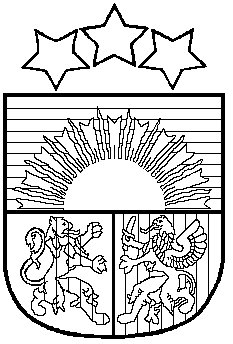 LATVIJAS REPUBLIKAPRIEKULES NOVADA PAŠVALDĪBAS DOMEReģistrācijas Nr. , Saules iela 1, Priekule, Priekules novads, LV-3434, tālrunis , fakss 63497937, e-pasts: dome@priekulesnovads.lvLĒMUMSPriekulē2016.gada 28.janvārī                 	                                                                             Nr.28.Par grozījumiem Priekules novada pašvaldības amatu un amatalgu sarakstā 2016.gadam	Priekules novada pašvaldībā 2016.gada 11.janvārī saņemts Priekules vidusskolas direktores Irinas Tiesnese iesniegums (pašvaldībā reģistrēts ar Nr.2.1.3/56) ar lūgumu Priekules vidusskolas amatu sarakstā aizvietot laboranta amatu 0,7 slodzes (alga EUR 262,50) ar jaunu amatu – informācijas sistēmu uzturētājs 0,6 slodze (alga EUR 292,20).	Tā kā informācijas sistēmu uzturētājam pie norādītās slodzes mēnešalgas apmērs pārsniedz iepriekš laborantam maksāto mēnešalgu, tad ir ierosinājums Priekules vidusskolas amatu sarakstā amatam “mikroautobusa vadītājs” samazināt slodzi no 0,2 uz 0,1, tādējādi sedzot iztrūkstoši finansējumu informācijas sistēmas uzturētāja mēnešalgai.Pamatojoties uz likuma „Par pašvaldībām” 21.panta pirmās daļas 13.punktu, kas nosaka, ka tikai dome var noteikt domes priekšsēdētāja, viņa vietnieka, pašvaldības administrācijas darbinieku, kā arī pašvaldības iestāžu vadītāju algu likmes, atklāti balsojot PAR - 13 deputāti (Malda Andersone, Inita Rubeze, Arnis Kvietkausks, Inese Kuduma, Rigonda Džeriņa, Vaclovs Kadaģis, Andis Eveliņš, Mārtiņš Mikāls, Ainars Cīrulis, Vija Jablonska, Arta Brauna, Gražina Ķervija,  Andris Džeriņš); PRET -  nav; ATTURAS -  nav; Priekules novada pašvaldības dome NOLEMJ:	1. Izdarīt Priekules novada pašvaldības amatu un amatalgu sarakstā 2016.gadam grozījumus saskaņā ar lēmumam pievienoto pielikumu. 2. Grozījumi struktūrvienībās stājas ir spēkā ar 2016.gada 1.februāri.Pielikumā: Grozījumi Priekules novada pašvaldības amatu un amatalgu sarakstā 2016.gadam uz 1 lp.Lēmums paziņojams:Priekules vidusskolai;izpilddirektora vietniecei;personāla speciālistei.Pašvaldības domes priekšsēdētāja 						V.JablonskaPielikums Priekules novada pašvaldības domes28.01.2016.lēmumam (prot.Nr.2, 8.)Grozījumi Priekules novada pašvaldības amatu un amatalgu sarakstā 2016.gadamPašvaldības domes priekšsēdētāja							V.JablonskaIestāde, struktūr-vienībaIestāde, struktūr-vienībaAmata nosaukumsAmata nosaukumsKods pēc profesiju klasifika-toraKods pēc profesiju klasifika-toraAmata klasifikācija (saime, apakšsaime, līmenis, mēnešalgu grupa)Vienību skaitsMēnešu skaitsMēnešu skaitsSlodzeDarba stundu skaits nedēļāMēneša darba alga, EUR, 2015Pilnas likme, EURPiezīmes (ar romiešu cipariem norādīti mēneši 2015.gadā)Iestāde, struktūr-vienībaIestāde, struktūr-vienībaAmata nosaukumsAmata nosaukumsKods pēc profesiju klasifika-toraKods pēc profesiju klasifika-toraAmata klasifikācija (saime, apakšsaime, līmenis, mēnešalgu grupa)Vienību skaitsMēnešu skaitsMēnešu skaitsSlodzeDarba stundu skaits nedēļāMēneša darba alga, EUR, 2015Pilnas likme, EURPiezīmes (ar romiešu cipariem norādīti mēneši 2015.gadā)Iestāde, struktūr-vienībaIestāde, struktūr-vienībaAmata nosaukumsAmata nosaukumsKods pēc profesiju klasifika-toraKods pēc profesiju klasifika-toraAmata klasifikācija (saime, apakšsaime, līmenis, mēnešalgu grupa)Vienību skaitsMēnešu skaitsMēnešu skaitsSlodzeDarba stundu skaits nedēļāMēneša darba alga, EUR, 2015Pilnas likme, EURPiezīmes (ar romiešu cipariem norādīti mēneši 2015.gadā)Iestāde, struktūr-vienībaIestāde, struktūr-vienībaAmata nosaukumsAmata nosaukumsKods pēc profesiju klasifika-toraKods pēc profesiju klasifika-toraAmata klasifikācija (saime, apakšsaime, līmenis, mēnešalgu grupa)Vienību skaitsMēnešu skaitsMēnešu skaitsSlodzeDarba stundu skaits nedēļāMēneša darba alga, EUR, 2015Pilnas likme, EURPiezīmes (ar romiešu cipariem norādīti mēneši 2015.gadā)PRIEKULES VIDUSSKOLA PRIEKULES VIDUSSKOLA PRIEKULES VIDUSSKOLA PRIEKULES VIDUSSKOLA PRIEKULES VIDUSSKOLA 09.2101LaborantsLaborants7549 017549 0113. Fiziskais un kvalificētais darbs, IIA, 2.mēnešalgu grupa13. Fiziskais un kvalificētais darbs, IIA, 2.mēnešalgu grupa2120,70,728262,50375I09.2101LaborantsLaborants7549 017549 0113. Fiziskais un kvalificētais darbs, IIA, 2.mēnešalgu grupa13. Fiziskais un kvalificētais darbs, IIA, 2.mēnešalgu grupa1110,70,728262,50375II-XII09.2101Mikroautobusa vadītājsMikroautobusa vadītājs8322 068322 0641. Transporta vadīšana, II, 6.mēnešalgu grupa41. Transporta vadīšana, II, 6.mēnešalgu grupa1120,20,2897,40487liela izgl.iest., I09.2101Mikroautobusa vadītājsMikroautobusa vadītājs8322 068322 0641. Transporta vadīšana, II, 6.mēnešalgu grupa41. Transporta vadīšana, II, 6.mēnešalgu grupa1110,10,1448,70487II-XII09.2101Informācijas sistēmu uzturētājsInformācijas sistēmu uzturētājs2522 042522 0419.5. Sistēmu administrēšana un uzturēšana, I, 6.mēnešalgu grupa19.5. Sistēmu administrēšana un uzturēšana, I, 6.mēnešalgu grupa1110,60,624292,20487jauns amats, II-XII